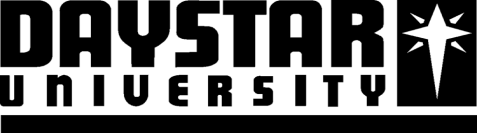 SCHOOL OF ARTS AND HUMANITIESDEPARTMENT OF EDUCATIONUNIVERSITY EXAMINATIONEDU 220/520/ECE 212: INTRODUCTION TO EDUCATION PSYCHOLOGYREGULAR PROGRAME: AUGUST SEMESTER, 2016TIME 2 HOURSINSTRUCTIONS: Answer questions one and any other two.Put off you mobile phones.Any form of cheating will lead to immediate dismissal from the exam room and eventually failing grade.Follow the instructions carefully.Please write legibly.1a. Summarise the scope of educational psychology   under the following headings The learner                                                                                           [ 5 Marks]The learning process                                                                            [ 5 Marks]  b. Describe the components the following branches of psychology as applied in Educational psychology  Cognitive psychology                                                                                          (5Marks).Developmental psychology                                                                                ( 5Marks).c. State any 4 types of learning                                                                                       ( 5 Marks).d. Show the key components of classical conditioning you would use in the classroom (5 Marks).2. Show how you can apply the following aspects of operant condition in to acquire behaviour change among school children                                                             a. Positive reinforcement                                                                                                  (7Marks).b. Negative reinforcement                                                                                                (7 Marks).c. Primary and secondary reinforcement                                                                          (6Marks).3. Describe the use of vicarious learning for behaviour learning                                    (20 marks).4a. Discuss any 3 types of memory                                                                                  (6 marks).  b. Examine 7 ways of enhancing memory among your learners                                  (14 Marks).5. Discus 5 characteristics of intelligence                                                                       (20 marks).